VfL Uetze e. V.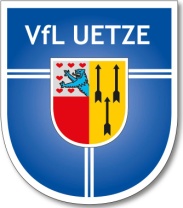 ÄnderungsmitteilungBitte zutreffendes ankreuzen:Mitgliedsdaten aktuell männlich    weiblichFamilienname______________________________	Vorname	_________________________(ggf. Geburtsname)Geburtsdatum	_____________________________Straße	_____________________________	PLZ/Ort 	_________________________Telefon	_____________________________	E-Mail	_________________________ Änderung des Namens / der Anschrift  ehemaliger Name: _______________________________________________________ehemalige Anschrift: ______________________________________________________ Änderung der Bankverbindung	Das SEPA Lastschriftmandat ist ausgefüllt und unterschrieben beigefügt!	 Änderung der AbteilungszugehörigkeitBitte alle Abteilungen ankreuzen, in denen eine Mitgliedschaft bereits besteht bzw. künftig bestehen soll. Aktuelle Beiträge s. nächste Seite  Fitness/Dance   (  Dance Kinder/Jugendliche        Dance Erwachsene		    Aerobic, Bodyforming, Zumba    MamiFit	   Musikalarm)  Gesellschaftstanz (  Gesellschaftstanz)  Gesundheitssport      BSN  Handball  ( Jugend     Damen    Herren)  Leichtathletik  Senioren  Spielkreis Bärenhöhle  Tennis  ( Jugend     Erwachsene)  Theater „Die Spielerei“  Turnen und Gymnastik ( Damengymnastik	 Eltern-Kind-Turnen 	 Geräteturnen	 Kinderturnen (ab 6 Jahre)	 Kleinkinderturnen (3-6 Jahre) 	 Leistungsturnen	 Männerturnen	  Volleyball ( Ballmini‘s    Damen    Herren)aus folgender/folgenden Abteilung(en) trete ich aus: ________________________________________ Änderung von Jugendbeitrag auf ErwachsenenbeitragIch habe das 18. Lebensjahr vollendet und befinde mich seit dem ______________________ weder in Schul- oder Berufsausbildung, Studium, Wehrdienst oder freiwilliges soziales Jahr. Das SEPA Lastschriftmandat ist ausgefüllt und unterschrieben beigefügt! _____________________		____________________________________________Ort, Datum			Unterschrift Antragsteller/in			(bei Minderjährigen Unterschrift Erziehungsberechtigter)Seite 2 der Änderungsmitteilung des VfL Uetze e.V.VfL Uetze e. V.SEPA-Lastschriftmandat(ehemals Einzugsermächtigung)Bitte zutreffendes ankreuzen:Mitgliedsdaten       männlich    weiblichFamilienname	_________________________	Vorname	_____________________  (ggf. Geburtsname)Geburtsdatum	_________________________Straße	_________________________	PLZ/Ort 	_____________________Telefon	_________________________	E-Mail	_____________________Gläubiger-Identifikationsnummer: DE40MIT00000342435Mandatsreferenz: wird separat mitgeteilt, sofern noch nicht erfolgtSEPA-LastschriftmandatIch ermächtige den VfL Uetze e. V. die vierteljährlich im Voraus fällig werdenden Beiträge von  meinem Konto mittels Lastschrift einzuziehen. Zugleich weise ich mein Kreditinstitut an, die durch den VfL Uetze e. V. auf mein Konto gezogenen Lastschriften einzulösen.Hinweis: Ich kann innerhalb von acht Wochen, beginnend mit dem Belastungsdatum, die Erstattung des belasteten Betrages verlangen. Es gelten dabei die mit meinem Kreditinstitut vereinbarten Bedingungen.Die Abbuchung der Beiträge erfolgt jeweils am ersten Bankarbeitstag im März, Juni, September und Dezember eines jeden Jahres. Sollten dem Verein aufgrund von Rücklastschriften Kosten entstehen werden mir diese in Rechnung gestellt.Die Beitragshöhe ergibt sich aus der jeweils gültigen Beitragsordnung, die auf der Homepage www.vfl-uetze.de eingesehen werden kann.Kontoinhaber:   _______________________________________	        (Vorname und Name in Druckbuchstaben)Kreditinstitut:    _______________________________________	        (Name und BIC - finden Sie auf Ihrem Kontoauszug)IBAN:	   DE __ __ | __ __ __ __ | __ __ __ __ | __ __ __ __ | __ __ __ __ | __ __	        (Diese Angaben finden Sie auf Ihrem Kontoauszug)____________________	_________________________________________Ort, Datum		Unterschrift Kontoinhaber/in bzw. Bevollmächtigte/rSeite 3 der Änderungsmitteilung des VfL Uetze e.V.Mitgliedsbeiträge (1/4-jährlich)1. Kinder u. Jugendliche (bis 18 Jahre)	15,45 € (Schüler über 18,  Azubis und Studenten mit Nachweis)2. Erwachsene	30,90 €3. Familienbeitrag	61,80 € (Mitglieder aus 1. und deren Personensorgeberechtigten		in derselben Haushaltsgemeinschaft)4. Passive Mitgliedschaft	15,45 €Zusatzbeitrag der Abteilungen (1/4-jährlich) (K = Kind bis 12 Jahre, J = Jugendlicher, E = Erwachsener, F = Familie)Spielkreis Bärenhöhle	156,00 € (Abrechnung erfolgt direkt mit der Bärenhöhle)Leichtathletik 	3,00 €Fitness/Dance, Theater	6,00 €Gesellschaftstanz	12,00 € Gesundheitssport	9,00 €Handball	7,50 € (K),  9,00 € (J, ab 14 Jahre),	15,00 € (E),	16,50 € (F)Tennis	10,00 € (K + J),	30,00 € (E),	70,00 € (F)Turnen	7,50 € (K + J),	3,00 € (E),Volleyball	3,00 € (K),	6,00 € (J),	9,00 € (E),	13,50 € (F)